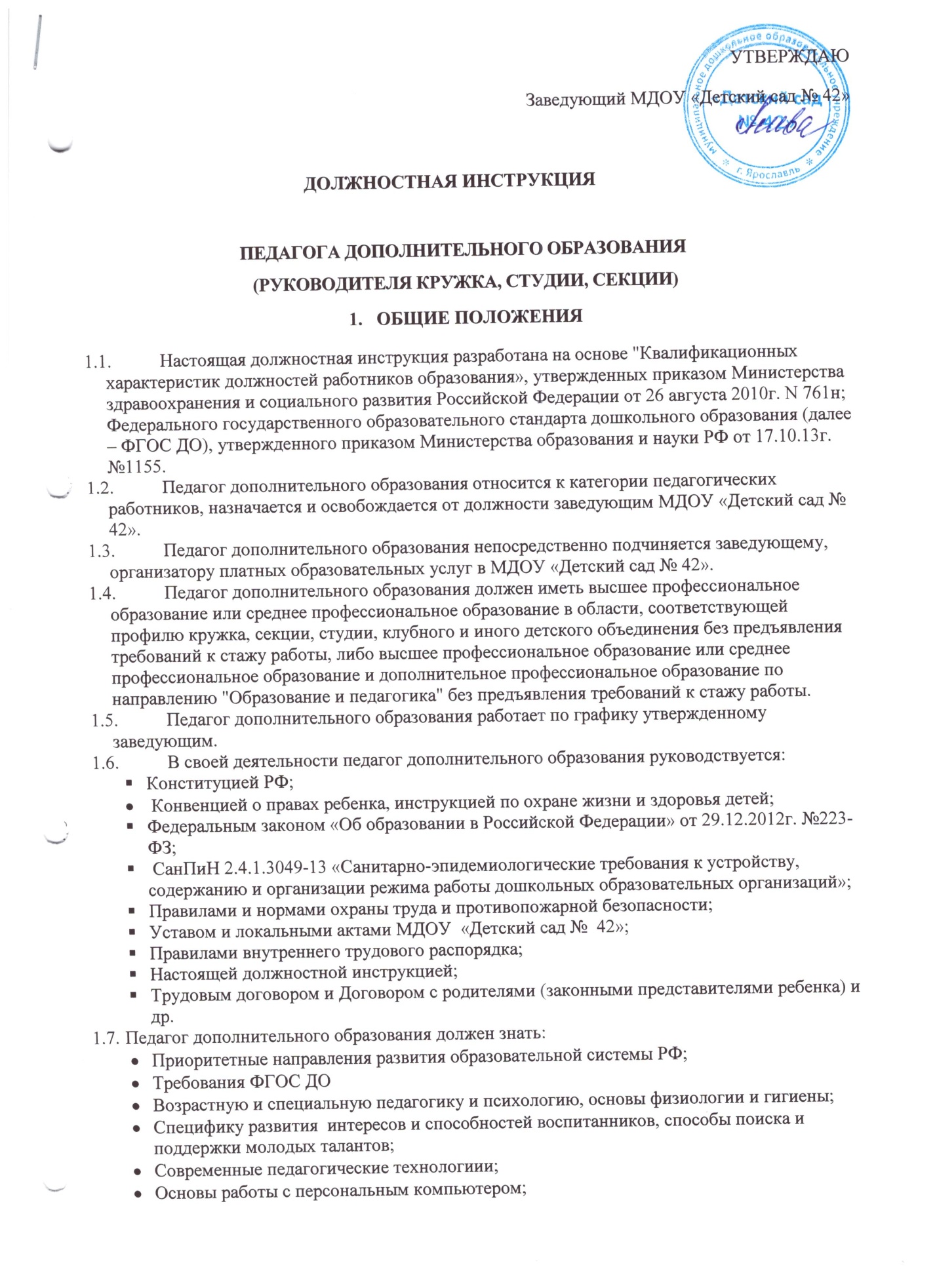 Приоритетные направления развития образовательной системы РФ;Требования ФГОС ДО Возрастную и специальную педагогику и психологию, основы физиологии и гигиены;Специфику развития  интересов и способностей воспитанников, способы поиска и поддержки молодых талантов;Современные педагогические технологиии;Основы работы с персональным компьютером;На период отпуска или временной нетрудоспособности, обязанности педагога дополнительного образования могут быть возложены на педагога соответствующей квалификационной подготовки.2. ФУНКЦИИНа педагога дополнительного образования возложены следующие функции:Осуществление дополнительного образования воспитанников детского сада.Обеспечение уровня подготовки детей, превышающий уровень государственный стандарт образования, реализация  программы кружка, студии, секции.Выявление и развитие разносторонних способностей детей и их развитие.Формирование и развитие у воспитанников детского сада навыков деятельности в соответствии с тематикой кружка, студии, секции.3. ДОЛЖНОСТНЫЕ ОБЯЗАННОСТИДля выполнения возложенных на него функций педагог дополнительного образования выполняет следующие должностные обязанности:Анализирует:ход, развитие и результаты педагогической деятельности;проблемы создания единого образовательного пространства в ДОУ и семье.Прогнозирует направление своей педагогической деятельности с учетом индивидуальных и возрастных особенностей детей, их творческих способностей.Планирует и организует занятия с детьми  в соответствии со своей Программой дополнительного образования и  утвержденным расписанием.Обеспечивает педагогически обоснованный выбор форм, средств и методов работы (обучения) исходя из психофизиологической и педагогической целесообразности, используя современные образовательные технологии, включая информационные, а также цифровые образовательные ресурсы.Осуществляет:текущее и перспективное планирование своей работы;подбор наглядного и дидактического материала;учет посещаемости детей и запись тематических занятий по часовой нагрузке в табеле дополнительного образования в строгом соответствии с годовым тематическим планированием;индивидуальную работу с детьми;подготовку и проведение отчетных мероприятий по результатам работы ( 2 раза в год);диагностическое обследование уровня усвоения детьми программы.Корректирует ход выполнения тематического планирования.Консультирует педагогов ДОУ и родителей воспитанников в пределах своей компетентности.Обеспечивает:охрану жизни и здоровья обучающихся  во время образовательного процесса;выполнение программных задач по образовательной программе кружка, студии, секции.Проходит медицинский осмотр в нерабочее время в соответствии с графиком.4. ПРАВАПедагог дополнительного образования по обучению детей чтению в пределах своей компетенции имеет право:4.1.	Принимать участие:в работе творческих групп,в разработке программы ДОУ, годового плана;устанавливать деловые контакты со сторонними организациями;в разработке любых управленческих решений, касающихся работы педагогадополнительного образования.Участвовать в работе методического объединения педагогов дополнительного образования.Самостоятельно выбирать и использовать методики обучения и воспитания, учебные пособия и материалы в соответствии с общеобразовательной программой, утвержденной организацией.Творчески применять различные методы, формы и приемы обучающей и воспитательной деятельности, создавать собственные обучающие программы.Вносить предложения в развитие воспитательной системы образовательного учреждения, выступать с инициативой, конструктивной критикой.Защищать собственную честь и достоинство, а также своих воспитанников.Представлять свой опыт работы на педагогических советах, методических объединениях, родительских собраниях, отчетных итоговых мероприятиях и в печатных изданиях специализированной направленности.Знакомиться с проектами решений руководителя дошкольной организации, касающимися его деятельности.Требовать от администрации организации создания условий, необходимых для выполнения профессиональных обязанностей.. Повышать свою квалификацию (не реже 1 раза в 3 года).5. ОТВЕТСТВЕННОСТЬ За неисполнение или ненадлежащее исполнение без уважительных причин Устава и Правил внутреннего трудового распорядка ДОУ, законных распоряжений заведующей ДОУ и иных локальных нормативных актов, должностных обязанностей, установленных настоящей
инструкцией, в том числе за неиспользование предоставленных прав, педагог дополнительного образований несет дисциплинарную ответственность в порядке, определенном трудовым законодательством РФ. За применение, в том числе однократное, методов воспитания, связанных с физическим и (или) психическим насилием над личностью ребенка, педагог может быть освобожден от занимаемой должности в соответствии с трудовым законодательством и Законом РФ «Об образовании». За нарушение правил пожарной безопасности, охраны труда, санитарно-гигиенических правил педагог привлекается к административной ответственности в порядке и в случаях, предусмотренных административным законодательством РФ.За виновное причинение ДОУ или участникам образовательного процесса ущерба в связи с исполнением (неисполнением) своих должностных обязанностей педагог дополнительного образования несет материальную ответственность в порядке и в пределах, установленных трудовым и (или) гражданским законодательством РФ.